Einladung zu Vorbereitungs Camp 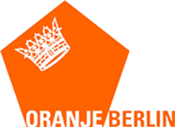 Großfeld Sommer 2017Zeitraum:25.07 bis 29.07.2017 I21.08 bis 25.08.2017 IIWichtige Daten:Max. 20 Feldspieler und 2 TorhüterTrainingsort:Spandauer Damm 150Alter:Jahrgang 2003 und 2004Die Teilnahme an den Fußballcamps enthält folgende Leistungen:5 Tage professionelles FußballtrainingMontag bis Freitag  von 09:00 – 17:00UhrHoch Qualifiziertes FußballtrainingPreis: 189,-€MittagessenNike Oranje TrainingssetNike Trainingsball Gr. 5Obst und GetränkeGroßfeldturnierBeachsoccerparkStand Up PaddlingTrainer:  Michel Kooistra (A-Lizenz) und Gregor Zylla (C-Lizenz)Anmeldung:Anmeldung unter http://www.oranjeberlin.de oder michel@oranjeberlin.deBei Rückfragen steht Michel Kooistra unter 0178/7521847 gerne zur Verfügung!